ANEXO 3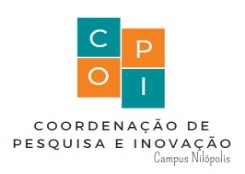 PROPOSTA DE PROJETO DE PESQUISATítulo do Projeto:Formatação Padrão de todo o projeto: Times New Roman, tamanho 12, espaçamento entre linhas 1,5cm. Margem: superior, esquerda 2cm. Inferior, direta 3cm (ou 2cm).Conter de 5-20 páginas.Resumo (300-500 palavras -  no formato pra divulgação)1. Introdução 2. Justificativa do projeto (destacar impactos, indicadores e a possibilidade de geração de produções) 3. Objetivos 4. Metodologia 5. Cronograma previsto 6. Referências. (ABNT)